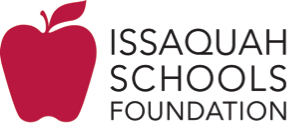 Student Trustee ApplicationApplication Deadline:  May 8, 2022Submit to: info@isfdn.orgThank you for your interest in becoming a Student Trustee board member of the Issaquah Schools Foundation.  This position is for two years starting July 1, 2022 and is available to rising juniors for the 2022-23 school year.  One new junior trustee will be chosen to join one continuing senior trustee from each high school in the Issaquah School District. Please email your completed application (in Word or PDF, not handwritten) to Issaquah Schools Foundation at info@isfdn.org.  Interviews will be held via Zoom in mid-late May, to be scheduled at a mutually convenient time for the applicant and interviewer(s). Applicants will be notified of a decision in June. Thank You!  (You may format your responses to below in a separate document, and submit as many pages as necessary, as long as the content remains in the order listed below.)Please list any school activities (elective courses, clubs, sports, etc.) that you have participated in during your high school years, and any leadership roles or key accomplishments in those activities.Please list activities you participate in outside of school and your involvement (time commitment and any leadership roles) in those activities.During your freshman year of remote learning, tell us how you were able to connect with your high school community and peers; and how do you stay informed about all that is happening at your school this year?Tell us how the Issaquah Schools Foundation impacts your classrooms, activities, and/or community?What interests you most about the Issaquah Schools Foundation? Do you have any ideas for changes or support you would like to see at your school, across the Issaquah School District, or in the community, with which you think the Foundation could help?Tell us why you are interested in becoming a Student Trustee of the Issaquah Schools Foundation and why you believe you would be an effective student representative for your school.Name (First & Last):Email:Phone (mobile or home):Address (Street or PO Box, City, Zip):High School you attend:Grade in 2022-23 school year:DatesTimelineLate March, 2022Applications available onlineMay 8, 2022Application deadline (email to info@isfdn.org by midnight)Mid-Late May, 2022Applicant interviews for each high school June 6, 2020Student Trustees announcedJuly-August, 2022Student Trustee Orientation (date to be determined, based on common student attendance). There may also be occasional opportunities for volunteering for outreach or back-to-school efforts!Tuesday, August 23, 20221st Foundation Board Meeting – location/date to be confirmed. (Meetings are typically held the 4th Tuesday of each month at 5:30-7:00 pm, except during school breaks, then potentially 3rd Tuesdays (Dec & Jun).  No Board meeting in July.